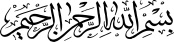 تکمیلی غیرحضوریتکمیلی غیرحضوریامتحانات پایانی -  نيمسال دوم  95 ـ  94 امتحانات پایانی -  نيمسال دوم  95 ـ  94 امتحانات پایانی -  نيمسال دوم  95 ـ  94 امتحانات پایانی -  نيمسال دوم  95 ـ  94 امتحانات پایانی -  نيمسال دوم  95 ـ  94 رشته: رشته: تفسیرتفسیر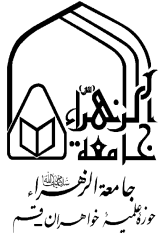 نام درس  :تفسیر آیات مشکلتفسیر آیات مشکلتفسیر آیات مشکلتفسیر آیات مشکلکد درس :کد درس :کد درس :924103592410359241035تاریخ امتحان  :28/4/9528/4/95ساعت برگزاری :1414مدت پاسخگویی :مدت پاسخگویی :مدت پاسخگویی :مدت پاسخگویی :90 دقیقهنـام نـام نام خانوادگینام خانوادگینام پدرکد تحصیلیکد تحصیلیکد تحصیلینام استان محل آزمون نام استان محل آزمون نمره برگهنمره برگهتـوجه قبل از شروع به پاسخگویی سوالات حتما مشخصات فردی، کد تحصیلی و نام محل آزمون خود را به صورت دقیق بنویسید. فقط به 10 سؤال پاسخ دهيد، در صورت پاسخ به همه سؤالات، سؤال آخر حذف شده و نمره ای به آن تعلق نخواهد گرفت. برای پاسخگویی به سوالات ترتیب پاسخگویی رعایت شود تا اساتید محترم زمان تصحیح، دچار مشکل نگردند. قبل از شروع به پاسخگویی سوالات حتما مشخصات فردی، کد تحصیلی و نام محل آزمون خود را به صورت دقیق بنویسید. فقط به 10 سؤال پاسخ دهيد، در صورت پاسخ به همه سؤالات، سؤال آخر حذف شده و نمره ای به آن تعلق نخواهد گرفت. برای پاسخگویی به سوالات ترتیب پاسخگویی رعایت شود تا اساتید محترم زمان تصحیح، دچار مشکل نگردند. قبل از شروع به پاسخگویی سوالات حتما مشخصات فردی، کد تحصیلی و نام محل آزمون خود را به صورت دقیق بنویسید. فقط به 10 سؤال پاسخ دهيد، در صورت پاسخ به همه سؤالات، سؤال آخر حذف شده و نمره ای به آن تعلق نخواهد گرفت. برای پاسخگویی به سوالات ترتیب پاسخگویی رعایت شود تا اساتید محترم زمان تصحیح، دچار مشکل نگردند. قبل از شروع به پاسخگویی سوالات حتما مشخصات فردی، کد تحصیلی و نام محل آزمون خود را به صورت دقیق بنویسید. فقط به 10 سؤال پاسخ دهيد، در صورت پاسخ به همه سؤالات، سؤال آخر حذف شده و نمره ای به آن تعلق نخواهد گرفت. برای پاسخگویی به سوالات ترتیب پاسخگویی رعایت شود تا اساتید محترم زمان تصحیح، دچار مشکل نگردند. قبل از شروع به پاسخگویی سوالات حتما مشخصات فردی، کد تحصیلی و نام محل آزمون خود را به صورت دقیق بنویسید. فقط به 10 سؤال پاسخ دهيد، در صورت پاسخ به همه سؤالات، سؤال آخر حذف شده و نمره ای به آن تعلق نخواهد گرفت. برای پاسخگویی به سوالات ترتیب پاسخگویی رعایت شود تا اساتید محترم زمان تصحیح، دچار مشکل نگردند. قبل از شروع به پاسخگویی سوالات حتما مشخصات فردی، کد تحصیلی و نام محل آزمون خود را به صورت دقیق بنویسید. فقط به 10 سؤال پاسخ دهيد، در صورت پاسخ به همه سؤالات، سؤال آخر حذف شده و نمره ای به آن تعلق نخواهد گرفت. برای پاسخگویی به سوالات ترتیب پاسخگویی رعایت شود تا اساتید محترم زمان تصحیح، دچار مشکل نگردند. قبل از شروع به پاسخگویی سوالات حتما مشخصات فردی، کد تحصیلی و نام محل آزمون خود را به صورت دقیق بنویسید. فقط به 10 سؤال پاسخ دهيد، در صورت پاسخ به همه سؤالات، سؤال آخر حذف شده و نمره ای به آن تعلق نخواهد گرفت. برای پاسخگویی به سوالات ترتیب پاسخگویی رعایت شود تا اساتید محترم زمان تصحیح، دچار مشکل نگردند. قبل از شروع به پاسخگویی سوالات حتما مشخصات فردی، کد تحصیلی و نام محل آزمون خود را به صورت دقیق بنویسید. فقط به 10 سؤال پاسخ دهيد، در صورت پاسخ به همه سؤالات، سؤال آخر حذف شده و نمره ای به آن تعلق نخواهد گرفت. برای پاسخگویی به سوالات ترتیب پاسخگویی رعایت شود تا اساتید محترم زمان تصحیح، دچار مشکل نگردند. قبل از شروع به پاسخگویی سوالات حتما مشخصات فردی، کد تحصیلی و نام محل آزمون خود را به صورت دقیق بنویسید. فقط به 10 سؤال پاسخ دهيد، در صورت پاسخ به همه سؤالات، سؤال آخر حذف شده و نمره ای به آن تعلق نخواهد گرفت. برای پاسخگویی به سوالات ترتیب پاسخگویی رعایت شود تا اساتید محترم زمان تصحیح، دچار مشکل نگردند. قبل از شروع به پاسخگویی سوالات حتما مشخصات فردی، کد تحصیلی و نام محل آزمون خود را به صورت دقیق بنویسید. فقط به 10 سؤال پاسخ دهيد، در صورت پاسخ به همه سؤالات، سؤال آخر حذف شده و نمره ای به آن تعلق نخواهد گرفت. برای پاسخگویی به سوالات ترتیب پاسخگویی رعایت شود تا اساتید محترم زمان تصحیح، دچار مشکل نگردند.آیا مراد از «القربی» در آیه شریفه «قُلْ لا أَسْئَلُكُمْ عَلَيْهِ أَجْراً إِلاَّ الْمَوَدَّةَ فِي الْقُرْبى‏» مطلق خویشاوندان است یا خویشاوندان خاص؟ دو دلیل ارائه کنید.دو شاهد از قرآن بیاورید که آزر پدر حضرت ابراهیم نبوده است؟ دو گواه ذکر کنید که آیه « الْيَوْمَ أَكْمَلْتُ لَكُمْ دينَكُمْ....» آیه‌ای مستقل است و ارتباطی با ماقبل و ما بعد خود ندارد. شبهه شده که حضرت عیسی در زمان کودکی به اراده و قدرت خداوندی سخن می‌گفت و نمی‌دانست چه می‌گوید؛  این شبهه را به صورت کوتاه و کامل پاسخ دهید.   دو دلیل اقامه نمایید که مراد از وراثت در آیه شریفه « وَ وَرِثَ سُلَيْمانُ داوُدَ ...» وراثت در علم و دانش نیست؟ یک دلیل قرآنی بر عصمت پیامبران پیش از بعثت ارائه نمایید و وجه دلالت آن را به طور کامل توضیح دهید. آیا نوع نهی خداوند از خوردن میوه درخت، ارشادی بود یا مولوی؟ دو دلیل بر مدعا ذکر کنید. آیا کاملتر بودن شریعت اسلام به معنای نقص شرایع گذشته نیست؟ توضیح دهید. پاسخ امام صادق به شخصی که ادعا کرد در قرآن دو آیه « فَانْكِحُوا ما طابَ لَكُمْ مِنَ النِّساء..» و « وَ لَنْ تَسْتَطيعُوا أَنْ تَعْدِلُوا بَيْنَ النِّساءِ...» متناقض است را بیان نموده و قرائنی در خود آیات بر این پاسخ امام ذکر کنید. «وَ إِذْ قالَ مُوسى‏ لِقَوْمِهِ يا قَوْمِ إِنَّكُمْ ظَلَمْتُمْ أَنْفُسَكُمْ بِاتِّخاذِكُمُ الْعِجْلَ فَتُوبُوا إِلى‏ بارِئِكُمْ فَاقْتُلُوا أَنْفُسَكُمْ ذلِكُمْ خَيْرٌ لَكُمْ ...»در آیه مذکور، وجه صحیح مقصود از «فاقتلوا انفسکم ...» را بیان کنید.    بین شکر و عبادت چه نسبتی از نسب اربعه برقرار است؟ توضیح دهید. هر سؤال   2      نمره دارد	        	                                                                                                                                                                                                                                                                                                                                                                                                                                                                                                موفق باشيد  